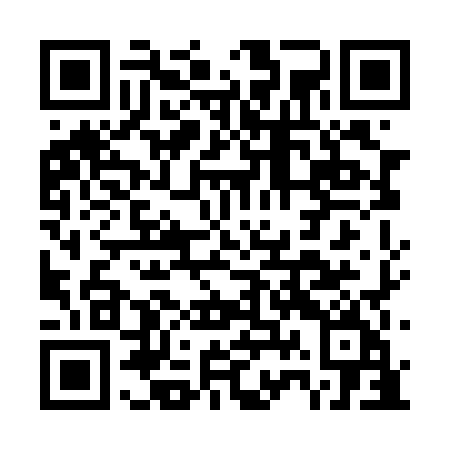 Prayer times for Davidson Corner, Quebec, CanadaMon 1 Jul 2024 - Wed 31 Jul 2024High Latitude Method: Angle Based RulePrayer Calculation Method: Islamic Society of North AmericaAsar Calculation Method: HanafiPrayer times provided by https://www.salahtimes.comDateDayFajrSunriseDhuhrAsrMaghribIsha1Mon3:205:181:076:308:5510:532Tue3:215:191:076:308:5510:523Wed3:225:201:076:308:5410:514Thu3:235:201:076:308:5410:515Fri3:255:211:076:298:5410:506Sat3:265:221:086:298:5310:497Sun3:275:221:086:298:5310:488Mon3:285:231:086:298:5210:479Tue3:295:241:086:298:5210:4610Wed3:315:251:086:298:5110:4511Thu3:325:261:086:288:5110:4412Fri3:335:261:086:288:5010:4313Sat3:355:271:096:288:4910:4214Sun3:365:281:096:278:4910:4015Mon3:385:291:096:278:4810:3916Tue3:395:301:096:278:4710:3817Wed3:415:311:096:268:4610:3618Thu3:435:321:096:268:4610:3519Fri3:445:331:096:258:4510:3320Sat3:465:341:096:258:4410:3221Sun3:475:351:096:248:4310:3022Mon3:495:361:096:248:4210:2823Tue3:515:371:096:238:4110:2724Wed3:525:381:096:238:4010:2525Thu3:545:391:096:228:3910:2326Fri3:565:411:096:218:3710:2227Sat3:585:421:096:218:3610:2028Sun3:595:431:096:208:3510:1829Mon4:015:441:096:198:3410:1630Tue4:035:451:096:188:3310:1431Wed4:055:461:096:188:3110:13